Doorlopende machtiging				S€PA  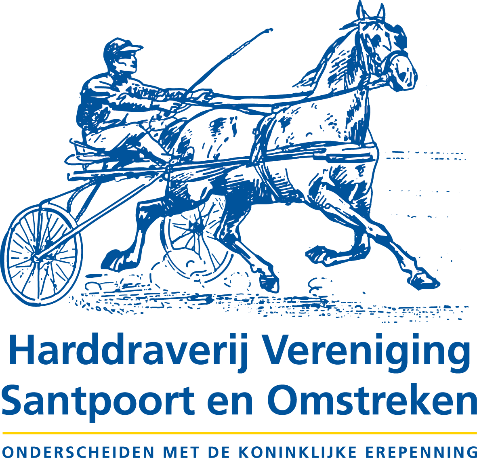 Naam			: Harddraverij Vereniging Santpoort en Omstreken.Adres			: Postbus 537Postcode			: 2070 AM	Plaats	: SANTPOORT-NOORDKenmerk machtiging	: 			Lidnummer		: __			Door ondertekening van dit formulier geeft u toestemming aan Harddraverij Vereniging Santpoort en Omstreken doorlopende incasso-opdrachten te sturen naar uw bank om een bedrag van uw rekening af te schrijven wegens jaarlijkse contributie (en eventueel donatie) en uw bank om doorlopend een bedrag van uw rekening af te schrijven overeenkomstig de opdracht van Harddraverij Vereniging Santpoort en Omstreken.Als u het niet eens bent met deze afschrijving kunt u deze altijd laten terugboeken. Neem hiervoor binnen acht weken na afschrijving contact op met uw bank. Vraag uw bank naar de voorwaarden.Naam			: ________________________								Adres			: ______________									Postcode		: ___________  Woonplaats	:______						 Lidnummer(indien bekend):	_______									Telefoonnummer	: _______										E-mailadres		: ___________________								Rekeningnr. (IBAN) 	: 						 Bank-ID (BIC)	: 			geeft toestemming aan Harddraverij Vereniging Santpoort en Omstreken middels incasso-opdracht van zijn/haar bankrekening af te doen schrijven een bedrag groot (s.v.p. aanvinken naar welk bedrag uw voorkeur uitgaat):□	de jaarcontributie (jaarlijks vastgesteld door ALV, voor het jaar 2021 € 17,50)□	de jaarcontributie + een donatie van € 5,--□	de jaarcontributie + een donatie van € 10,--□	de jaarcontributie + een donatie van een ander bedrag, namelijk € 					De incasso van het bedrag zal jaarlijks eind juni/begin juli plaatsvinden.Plaats			: 				 			Handtekening:Datum			: 							